Geometry I 						        Name:_____________________________Date:_______Unit # 2 – Lines and AnglesParallel and Perpendicular Lines – Day 2Parallel Lines: Perpendicular Lines: Writing Opposite Reciprocals	- Make the slope a fraction, if not already. - Flip the fraction. - Change the sign. If negative make it positive. If positive make negative.Examples					2					Determine whether AB and CD are parallel, perpendicular, or neither.Example 1.) 	Example 2.) Example 3.) Determine whether the two lines are parallel, perpendicular or neither.Example 4.) 							Example 5.)Example 6.) GraphingGraph the following. 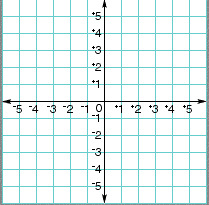 Example 7.) A line parallel to y = 2x -1and passes through (2,3)Example 8.) A line perpendicular to 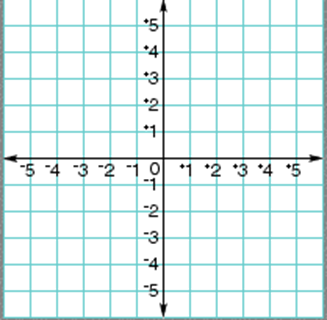 y = 2x -1 and passes through (2,3)Writing EquationsExample 10.) Write the equation of a line perpendicular to y = -3x +2 and passes through (4, 0)Example 11.) Write the equation of a line parallel to y = 2x - 5 and passes through (-1, 3)